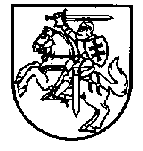 LIETUVOS RESPUBLIKOS FINANSŲ MINISTRASĮSAKYMASDĖL FINANSŲ MINISTRO 2013 M. GRUODŽIO 31 D. ĮSAKYMO NR. 1K-417 „DĖL VALDŽIOS SEKTORIAUS SUBJEKTŲ APSKAITOS DUOMENŲ TEIKIMO FINANSŲ MINISTERIJAI IR SKELBIMO TAISYKLIŲ PATVIRTINIMO“ PAKEITIMO2020 m. sausio 22 d. Nr. 1K-8Vilnius1. P a k e i č i u Lietuvos Respublikos finansų ministro 2013 m. gruodžio 31 d. įsakymą Nr. 1K-417 „Dėl Valdžios sektoriaus subjektų apskaitos duomenų teikimo Finansų ministerijai ir skelbimo taisyklių patvirtinimo“ ir jį išdėstau nauja redakcija:„LIETUVOS RESPUBLIKOS FINANSŲ MINISTRASĮSAKYMASDĖL VALDŽIOS SEKTORIAUS SUBJEKTŲ APSKAITOS DUOMENŲ TEIKIMO FINANSŲ MINISTERIJAI IR SKELBIMO TAISYKLIŲ PATVIRTINIMOVadovaudamasis Lietuvos Respublikos Vyriausybės 2013 m. gruodžio 4 d. nutarimo Nr. 1129 „Dėl valdžios sektoriaus apskaitos duomenų teikimo“ 1.1 papunkčiu,t v i r t i n u Valdžios sektoriaus subjektų apskaitos duomenų teikimo Finansų ministerijai ir skelbimo taisykles (pridedama).“2. N u s t a t a u, kad Valdžios sektoriaus subjektų apskaitos duomenų teikimo Finansų ministerijai ir skelbimo taisyklių 9 ir 10 prieduose nurodytos ataskaitos teikiamos už 2020 metų pirmąjį ketvirtį ir vėlesnius ataskaitinius laikotarpius.Finansų ministras									Vilius ŠapokaPATVIRTINTALietuvos Respublikos finansų ministro2013 m. gruodžio 31 d. įsakymu Nr. 1K-417 (Lietuvos Respublikos finansų ministro2020 m. sausio 22 d. įsakymo Nr. 1K-8 redakcija)VALDŽIOS SEKTORIAUS SUBJEKTŲ APSKAITOS DUOMENŲ TEIKIMO FINANSŲ MINISTERIJAI IR SKELBIMO TAISYKLĖSI  SKYRIUSBENDROSIOS NUOSTATOS1. Valdžios sektoriaus subjektų apskaitos duomenų teikimo Finansų ministerijai ir skelbimo taisyklėse (toliau – taisyklės) reglamentuojama valdžios sektoriaus subjektų apskaitos duomenų teikimo Lietuvos Respublikos finansų ministerijai tvarka bei terminai ir apskaitos duomenų skelbimo tvarka. 	2. Taisyklėse vartojamos sąvokos suprantamos taip, kaip jos apibrėžtos Lietuvos Respublikos viešojo sektoriaus atskaitomybės įstatyme ir Lietuvos Respublikos valstybės turto valdymo, naudojimo ir disponavimo juo įstatyme.3. Vadovaujantis 2013 m. gegužės 21 d. Europos Parlamento ir Tarybos reglamento (ES) Nr. 549/2013 dėl Europos nacionalinių ir regioninių sąskaitų sistemos Europos Sąjungoje (OL 2013 L 174, p. 1) nuostatomis ir Oficialiosios statistikos portale skelbiamu Veikiančių ūkio subjektų, priskiriamų valdžios instituciniam sektoriui, sąrašu valdžios sektoriaus subjektams priskiriami subjektai:3.1. centrinės valdžios subjektai:3.1.1. biudžetinės įstaigos, kurių vadovai yra valstybės biudžeto asignavimų valdytojai; 3.1.2. valstybės išteklių fondai, išskyrus socialinės apsaugos fondus:3.1.2.1. Rezervinis (stabilizavimo) fondas;3.1.2.2. kiti išteklių fondai;3.1.3. viešosios įstaigos, kurios yra viešojo sektoriaus subjektai;3.1.4. viešosios įstaigos, kurios nėra viešojo sektoriaus subjektai;3.1.5. valstybės valdomos įmonės;3.2. socialinės apsaugos fondai:3.2.1. Valstybinio socialinio draudimo fondas;3.2.2. Privalomojo sveikatos draudimo fondas;3.2.3. Garantinis fondas;3.2.4. Ilgalaikio darbo išmokų fondas;3.2.5. kiti fondai, susiję su socialine apsauga;3.3. vietos valdžios subjektai:3.3.1. biudžetinės įstaigos, kurių vadovai yra savivaldybės biudžeto asignavimų valdytojai;3.3.2. viešosios įstaigos, kurios yra viešojo sektoriaus subjektai;3.3.3. viešosios įstaigos, kurios nėra viešojo sektoriaus subjektai;3.3.4. savivaldybių valdomos įmonės.II SKYRIUSAPSKAITOS DUOMENŲ TEIKIMO TVARKA IR TERMINAI4. Finansų ministerijai apskaitos duomenis, užpildydami taisyklių 1 priede nurodytą formą, teikia: 	4.1. subjektai, nurodyti taisyklių 3.1.2–3.1.5 ir 3.2 papunkčiuose, pasibaigus atitinkamam mėnesiui per 26 dienas (pateiktus duomenis galima tikslinti per du ataskaitinius mėnesius);4.2. vietos valdžios subjektai, nurodyti taisyklių 3.3.2–3.3.4 papunkčiuose, pasibaigus atitinkamam ketvirčiui per 60 dienų.5. Taisyklių 2 priede nurodytai formai, kurią automatiškai suformuoja Viešojo sektoriaus apskaitos ir ataskaitų konsolidavimo informacinė sistema (toliau - VSAKIS), užpildyti naudojami valstybės biudžetinių įstaigų biudžeto vykdymo ataskaitų duomenys, teikiami pagal Valstybės ir savivaldybių biudžetinių įstaigų ir kitų subjektų žemesniojo lygio biudžeto vykdymo ataskaitų sudarymo taisykles, patvirtintas Lietuvos Respublikos finansų ministro 2008 m. gruodžio 31 d. įsakymu Nr. 1K-465 „Dėl Valstybės ir savivaldybių biudžetinių įstaigų ir kitų subjektų žemesniojo lygio biudžeto vykdymo ataskaitų sudarymo taisyklių ir formų patvirtinimo“, o taisyklių 3 priede nurodytai formai, kurią automatiškai suformuoja VSAKIS, užpildyti naudojami savivaldybių biudžetų vykdymo ataskaitų duomenys, teikiami pagal Savivaldybės biudžeto vykdymo ataskaitų rinkinio ir skolinių įsipareigojimų ataskaitos teikimo Finansų ministerijai taisykles, patvirtintas Lietuvos Respublikos finansų ministro 2011 m. lapkričio 11 d. įsakymu Nr. 1K-361 „DėlSavivaldybės biudžeto vykdymo ataskaitų rinkinio ir skolinių įsipareigojimų ataskaitos teikimo Finansų ministerijai taisyklių ir ataskaitų formų patvirtinimo“.6.  Lietuvos statistikos departamentas informaciją pagal taisyklių 4–8 prieduose nurodytas formas teikia Finansų ministerijai Lietuvos Respublikos Vyriausybės 2013 m. gruodžio 4 d. nutarimo Nr. 1129 „Dėl valdžios sektoriaus apskaitos duomenų teikimo“ 3.2 papunktyje nustatytais terminais. Finansų ministerija Lietuvos statistikos departamentui kasmet iki spalio 22 dienos teikia duomenis taisyklių 4, 6 ir 7 prieduose nurodytoms formoms užpildyti.7. Pasibaigus atitinkamam ketvirčiui per 50 dienų Finansų ministerijai teikia:7.1. subjektai, nurodyti taisyklių 3.1.1 ir 3.3.1 papunkčiuose, – užpildytą taisyklių 9 priede nurodytą formą;7.2. subjektai, nurodyti taisyklių 3.3.1 papunktyje, – užpildytą taisyklių 10 priede nurodytą formą;7.3. subjektai, nurodyti taisyklių 3.1.3 ir 3.3.2 papunkčiuose, – iš tarpinių finansinių ataskaitų rinkinių, parengtų vadovaujantis 23-iuoju viešojo sektoriaus apskaitos ir finansinės atskaitomybės standartu „Tarpinių finansinių ataskaitų rinkinys“, patvirtintu Lietuvos Respublikos finansų ministro 2008 m. birželio 11 d. įsakymu Nr. 1K-213 „Dėl viešojo sektoriaus apskaitos ir finansinės atskaitomybės 23-iojo standarto patvirtinimo“:7.3.1. informaciją apie finansavimo sumas;7.3.2. veiklos rezultatų ataskaitą;7.3.3. finansinės būklės ataskaitą;7.3.4. informaciją apie: 7.3.4.1. finansinės ir investicinės veiklos pajamas ir sąnaudas;7.3.4.2. atsargų vertės pasikeitimą per ataskaitinį laikotarpį;7.3.4.3. ilgalaikio materialiojo turto balansinės vertės pasikeitimą per ataskaitinį laikotarpį;7.3.4.4. nematerialiojo turto balansinės vertės pasikeitimą per ataskaitinį laikotarpį.8. Apskaitos duomenys pagal taisyklių 1, 9 ir 10 prieduose nurodytas formas teikiami per VSAKIS. III SKYRIUSAPSKAITOS DUOMENŲ SKELBIMAS9. Finansų ministerija savo interneto svetainėje skelbia:9.1. subjektų, nurodytų taisyklių 3.1 ir 3.2 papunkčiuose, mėnesio apskaitos duomenis pagal taisyklių 2 priede nurodytą formą pasibaigus mėnesiui per 30 dienų;9.2. subjektų, nurodytų taisyklių 3.3 papunktyje, ketvirčio apskaitos duomenis pagal taisyklių 3 priede nurodytą formą pasibaigus ketvirčiui per 90 dienų;9.3. Lietuvos statistikos departamento Finansų ministerijai pateiktą informaciją pagal taisyklių 4–8 prieduose nurodytas formas per 3 darbo dienas nuo šios informacijos gavimo dienos.10. Lietuvos statistikos departamentas, pasikeitus taisyklių 9.3 papunktyje nurodytai informacijai, atsiunčia Finansų ministerijai atnaujintą informaciją, o Finansų ministerija šią informaciją per 3 darbo dienas paskelbia savo interneto svetainėje.________________